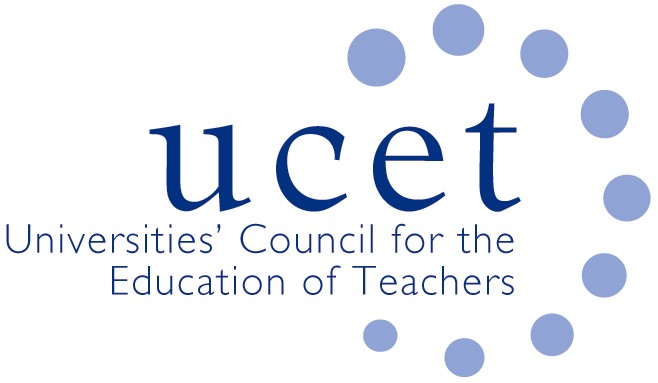 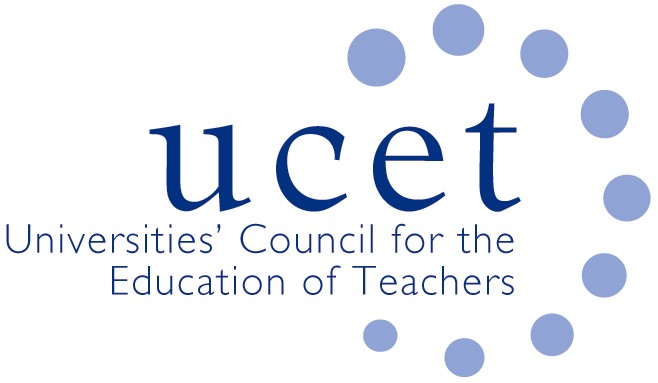 Agenda for the meeting of the UCET Research and International Forum, 1pm, Tuesday 12 October, Via ZoomThere will be a morning symposium beginning at 10.30am. The topic will be the ’ ITE Market Review, including the engagement of ITE colleagues in research, and how to respond collectively to support education research in the new environment’. Speakers will include James Noble-Rogers and Gillian Peiser (LJMU)To register for the symposium please click on the following link: https://www.ucet.ac.uk/13234/research-and-international-forumWelcome & introductionsMinutes & matters arisingUCET updatesITE Market Review and feedback from morning symposia:Topics for future symposiaInternational issues:iQTS consultationDfE updates for international ITE studentsReports on international activities from forum membersHorizon scanning and institutional feedbackBERA systematic scoping reviewEqualities issues: update report from equalities sub-groupFormat of R&I forum meetings from January 2022Items for information: UCET summer newsletter2-3 November UCET conference programmerAOBDate of next meeting: 18 January 2022Background papersMinutes of the previous meetingDfE Market Review:UCET responseUCET press noticeUCET correspondence with ministersSummary of responses issuediQTSDfE consultation reportExpert Group membershipDfE updates for international studentsBERA systematic scoping reviewUCET Summer newsletter2-3 November UCET conference programme